Огонь – опасная стихия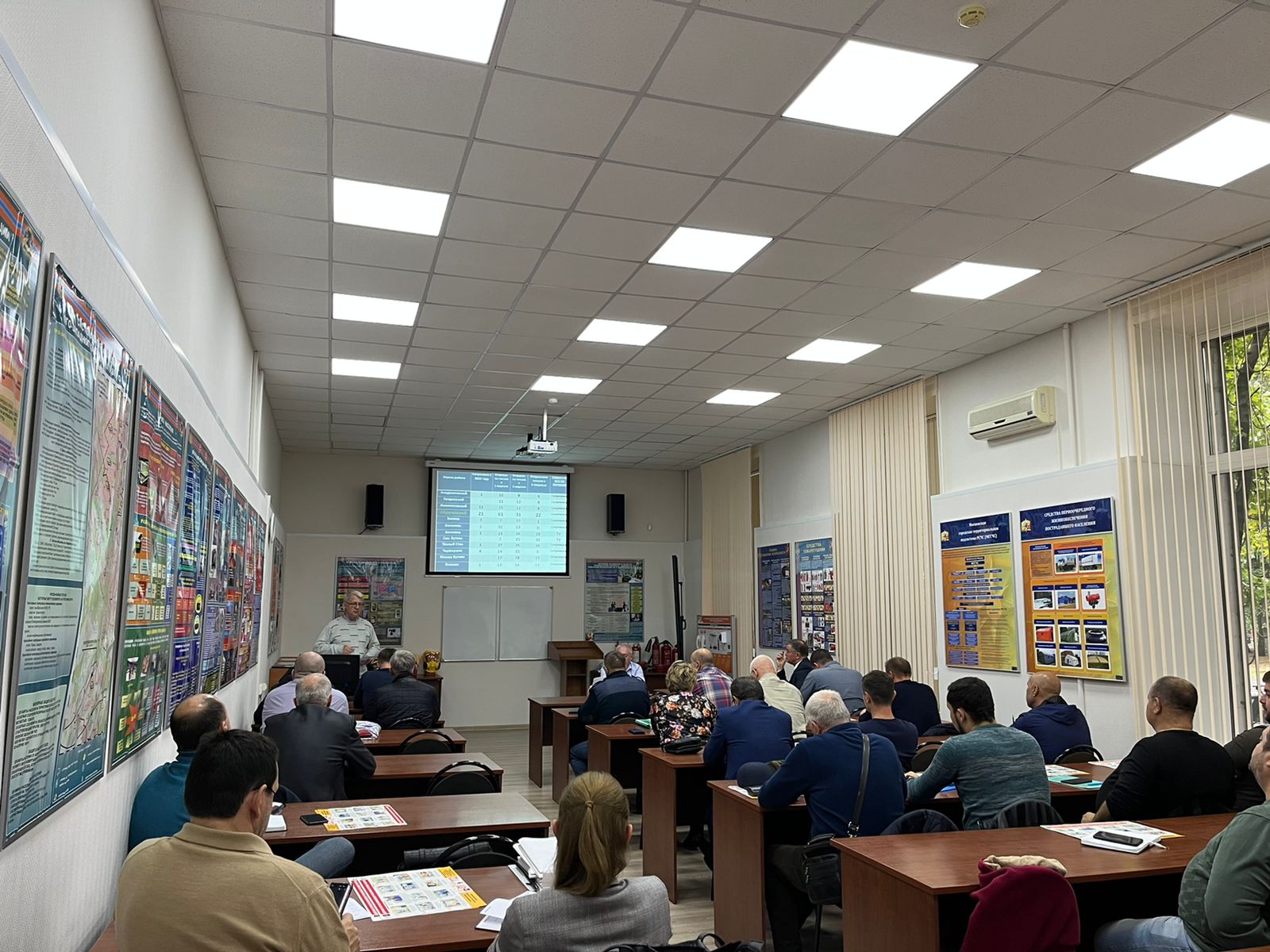 На Молодежной улице, д. 4 в уютном классесотрудники Управления по ЮЗАО Департамента ГОЧСиПБофилактик пожарной безопасности  актуальных требовани нормативно-правовых документов в области пожарной безопасности.Уполномоченные работники отвечают за охрану труда, пожарную безопасность в своих структурных подразделениях, организовывают оповещение населения в случае неблагоприятных погодных условий, а также, при необходимости, предоставляют населению средства индивидуальной защиты (маски и перчатки). «Дорогие коллеги, давайте освежим  и поговорим о правилах поведения при возникновении пожара в общественных местах! Есть несколько правил, выполняя которые, вы сможете обезопасить свою жизнь и жизнь окружающих: в любом общественном месте необходимо запомнить путь к выходу, обращать внимание на светильники зелёного цвета в коридорах и на лестничных клетках - это лампы аварийного освещения при эвакуации из здания, если вы почувствовали запах дыма и слышите крики о пожаре сохраняйте спокойствие, нужно оглянуться и оценить обстановку, сразу же позвонить по телефону 112 или нажать на кнопку пожарной сигнализации и сообщить о пожаресли же вы оказались в многоэтажном здании, то ни в коем случае не вызывайте лифт, а спускайтесь по лестнице, ведь электричество при тушении пожара выключаютне прыгайте в окно с большой высотысли нельзя попасть на улицу обычным путём, то отступите в помещение, где дыма меньшебольшом помещении могут быть места, которые далеки от очага возгорания, там же и можно переждать, пока не п помощьсли вы покидаете помещение, то обязательно закрывайте за собой дверине на ключ! ерез окно подавайте размахивайте одеждой, светите телефоном, кричитепрохожим, держите детей рядом с собой, обязательно крыв дыхательные пути платком, все это позволит пожарным обнаружить вас и спасти жизнь!» - напомнил правила при пожаре в общественных местах сотрудник Управления Алексей Подлипаев.Учебно-методического центра по Южному и Юго-Западному округу Владимир Шостик рассказал о комплектовании учебных групп и тематике образовательной программы на следующий год, а специалисты Управления обсудили сопряжение объектовых систем оповещения районов Юго-Западного округа с региональной системой оповещения города Москвы и подвели итоги деятельности о подготовке омандно-штабным учениям и тренировкам за 2022 год ответили на все вопросы, возникшие в ходе занятияПо завершению занятия начальник Управления по ЮЗАО Департамента ГОЧСиПБ Денис Ильинов поблагодарил сотрудников за работу и :«Наши регулярные занятия очень , на них мы продуктивно решаем общие вопросы и задачи, делимся своими знаниями и опытом, говорим об актуальных целях, касающихся пожарной безопасности населения нашего округа!».